Liebe Schülerinnen und Schüler!Dies ist das Hilfeheft zur Station "Was ist gleich?". Ihr könnt es nutzen, wenn ihr bei einer Aufgabe Schwierigkeiten habt.Falls es mehrere Hinweise zu einer Aufgabe gibt, dann könnt ihr dies am Pfeil  erkennen. Benutzt bitte immer nur so viele Hilfestellungen, wie ihr benötigt, um selbst weiterzukommen.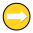 Viel Erfolg!Das Mathematik-Labor-TeamInhaltsverzeichnisHilfe zu 	SeiteAufgabenteil 2.2	3Aufgabenteil 3.7	5Aufgabenteil 4.5	7Aufgabenteil 6.10…………………………………..9Aufgabenteil 6.11………………………………....11Aufgabe 2.2Erinnerung an Teil 1: Auf beiden Seiten des Gleichheitszeichens müssen gleich viele Münzen sein.Aufgabe 3.7Was befindet sich noch in den Waagschalen außer den Münzen?Aufgabe 4.5Beispiel Probe:Gleichung aus Aufgabe 3:			 Münzen in dem Umschlag = Lösung:       Probe durch Einsetzen:       		 Aufgabe 6.10Zeichnet eine Skizze. Eine Seite benennt ihr mit einer Unbekannten und die andere Seite mit der Unbekannten +5. Nun könnt ihr eine Gleichung aufstellen. Aufgabe 6.11Benennt das Alter der Tochter mit einer Unbekannten und addiert dazu das Dreifache der Unbekannten. Heraus kommen 52 Jahre. Diese Gleichung kann dann gelöst werden. Mathematik-Labor „Mathe ist mehr“
RPTU Kaiserslautern-LandauInstitut für MathematikDidaktik der Mathematik (Sekundarstufen)Fortstraße 776829 Landau
https://mathe-labor.deZusammengestellt von: Melina HellbrückÜberarbeitet von: Pascal Hänle und Jonas MemmerBetreut von:Moritz WalzVariante AVeröffentlicht am:12.08.2018Station„Was ist gleich?“Teil 2Hilfeheft